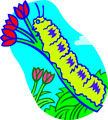 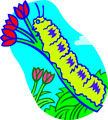 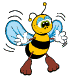 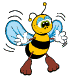 O minik arı Mara                         Kanatları kara mı kara                                               Tırtıl ile kitap okur                                       Tırtıllar akıllı olur                                          Mara ile tırtıl el ele                                Arar kırk tane lale                                 Arı Mara’nın karnı tok                               Tırtılın elleri yok Namık Namık kalk artık                                     Unlu tatlı alalım Tarık                                     Mantı ile ılık kola al                                  Tamam Namık alalım                                        Mantının içine tuz atalım                             Namık artık tok olalım                               Tarık mırın kırın etme                                    Namık artık inat etme 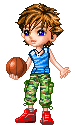 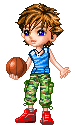 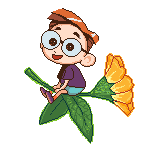 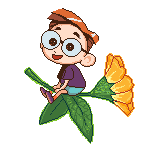 